ITEC345 2013fall-ibarlandNetwork securityProject created by Prem Uppuluri Objectives: In completing this homework, you will learn:Section 1: how to use basic tools to troubleshoot a network. Section 2: perform basic operations to identify potential vulnerabilities in a network.  For this homework, use the same windows workstation you used for hw07.   You may work with the same partner, or a different partner, in teams of two.  As with hw07, you will put your answers into hw08-answer-sheet.docx (including some screenshots), and submit it on D2L.instructionsLog in to Windows machine using an administrator account.You can use the account “Security Student”, if it is shown on your machine.  (It won’t be, if you disabled accounts-without-passwords in hw07).You can also log in to the account “Administrator” with password: “security1#”.  Since “Administrator” isn’t displayed at the login window, you’ll have to issue a Ctrl+Alt+del (in vSphere, choose Inventory > Virtual Machine > Guest > Send Ctrl+Alt+del).For the rest of the assignment you will need to use a few programs that you need to search for on the disk. Using the search option, search for:zenmap.exe (you will find this in C:\Program Files\Nmap)Secunia PSI (you will find this in C:\Documents and Settings\Security Student\Desktop\Security Tools)You can create desktop shortcuts for these, if you like.Most of the tools that we will use in the rest of the homework require to be executed via the command prompt. To get a command prompt: Start > Run, and type cmd. Casing the network: Attackers use various tools to case a network. Their goal is to find out where the domain name server is located, where the firewall is located (usually on the gateway server) and where other network services are located. Here are a list of tools that can help: Identify IP address: use the program ipconfig (from a cmd shell).  Since this is a virtual machine, the IP address will listed as being for the “Ethernet adaptor”.Get the IP address of Radford University’s DNS server. Open the command prompt.Use:   nslookup www.radford.eduNote that nslookup reports both the domain-name server it is using, as well as the requested IP address – read the output carefully, and don’t confuse the two!Ping: using ping you can check if a specific computer on your network is active/alive as follows:  ping an-ip-addressIf a response is received to the ping request then the server is alive, otherwise it isn’t. You can type Control-C in the command-window, to terminate a program.Traceroute:  This tool allows you to trace the path between two systems. It is used as follows from the command prompt: tracert an-ip-address  
This traces the path from the current computer to an-ip-address.You may get (slow) lines of the form “* * * request timed out.”; that is okay.  (It means there is an intermediate computer, but it is configured to not send back its IP address info on packet timeout.  That happens to be how tracert works: it sends packets contrived to time out, and then looks at the failure notices it receives back.)Nmap/Zenmap: nmap (www.nmap.org) is a port scanner: it can be used to identify services, open ports and the operating system on remote systems.  It simply issues requests to all ports at a given address, and reports which ones respond. Startup zenmap (found in C:\Program Files\Nmap)nmap -O  an-ip-address specifies the OS on the specific IP address. nmap -sS an-ip-address specifies the list of open ports on any IP address.A range of IP addresses can also be used with the above commands. E.g., range of IP addresses from 169.1.1.1 to 169.1.1.254 can be specified as follows: 169.1.1.1-254. E.g., nmap –O 169.1.1.1-254 will scan all the computers within the network 169.1.1  Checking for out-of-date software:There are several software programs available to check if all network services and other programs on your workstation are up-to-date. For this project, we will use the free trial version of Secunia PSI (you can find this in C:\Documents and Settings\Security Student\Desktop\Security Tools). This program connects to a remote database to determine if the programs on a workstation are up-to-date. Find and launch Secunia PSI (will take time) – skip the first screen by selecting “Maybe later”.Packet sniffing: Packet sniffing software allows you to inspect network packets that are passing your computer’s Network Interface Controller. Wireshark is perhaps the most well-known packet sniffer. There are several modes to use Wireshark in.To use Wireshark: Startup wireshark (StartAll ProgramsWireshark)Select the interface (see figure) and press start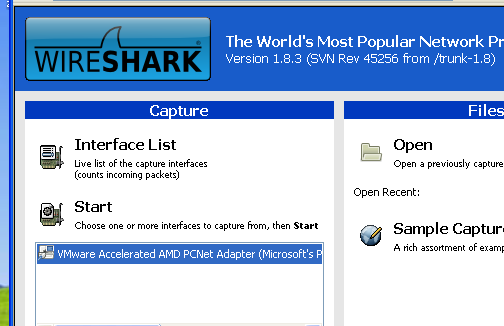 There are lots of options in wireshark. You can enter filters to filter the traffic based on protocols, IP addresses, ports etc. See the next two pictures to familiarize yourself with some basic Wireshark functionality. 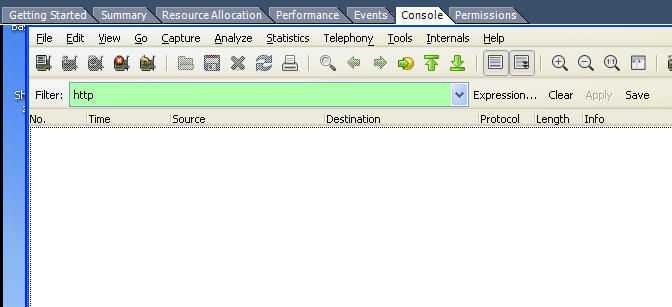 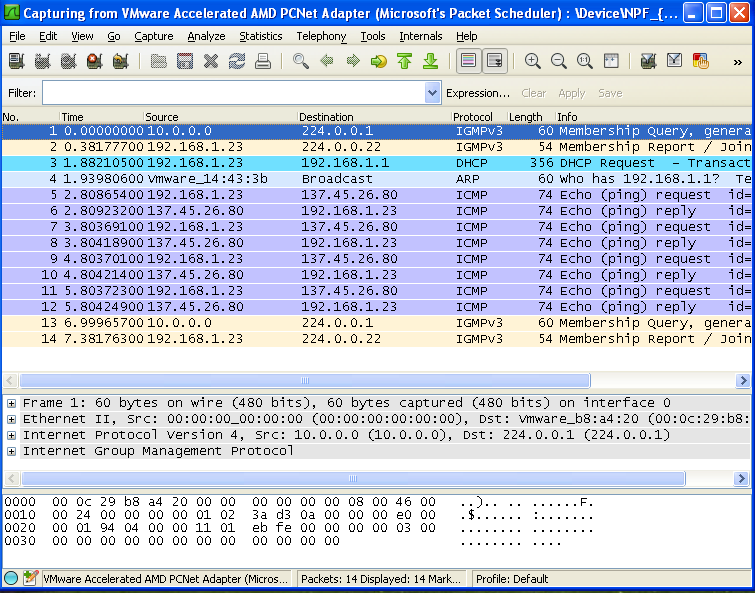 